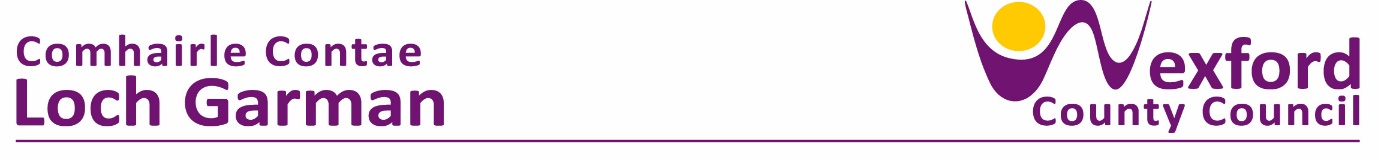 PRESS RELEASE                                                                                18 October 2023Statement Re: Article titled “Murphy in High Court Battle with Co. Council” carried in today’s New Ross Standard (and others).Wexford County Council engaged legal advisers to provide a full defence to Deputy Murphy’s allegations when this matter first arose. Unfortunately, due to a scheduling error by our legal advisers, they did not attend the preliminary hearing.Wexford County Council’s legal advisers will attend the rescheduled hearing set for next week and will contest and refute all allegations. Wexford County Council will not be making any further comment, as this matter is before the courts. ENDS 